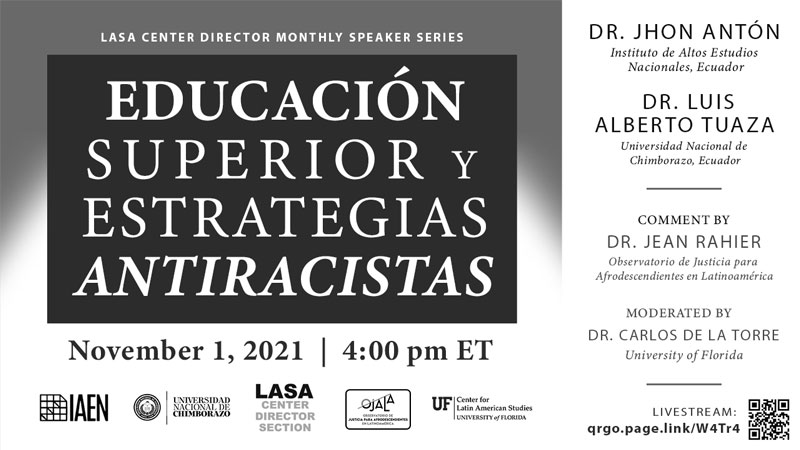 Panel: Educación Superior y Estrategias AntiracistasLunes, el 1 de noviembre | 4:00 pm ET | YouTube---Este panel se basa en las reflexiones de dos profesores y administradores no blanco-mestizos que ocupan altos cargos en universidades ecuatorianas. El Dr. Jhon Antón es profesor en el Instituto de Altos Estudios Nacionales y Miembro de la Comisión Gestora de la Universidad Intercultural de las Nacionalidades y Pueblos Indígenas Amawtay Wasi. El Dr. Luis Alberto Tuaza es Vicerrector de Investigación, Vinculación y Posgrado y profesor titular de la Universidad Nacional de Chimborazo. Nuestros panelistas discutirán las estrategias que usaron para sobrevivir y destacar en una sociedad y en instituciones racistas. Los retos de diversificar sus instituciones dando acceso a estudiantes y profesores no blanco-mestizos. Las estrategias para descolonizar los pensum de estudios y los prospectos de democratizar el acceso a la educación en Ecuador. El profesor Jean Rahier, director del Observatorio de Justicia para Afrodescendientes en Latinoamérica (OJALA) comentará este panel que será presidido por Carlos de la Torre.Panelistas:Jhon Antón (Instituto de Altos Estudios Nacionales)Luis Alberto Tuaza (Universidad Nacional de Chimborazo)Comment by Jean Rahier (Observatorio de Justicia para Afrodescendientes en Latinoamérica)Moderador: Carlos de la Torre (Center for Latin American Studies, University of Florida)Bienvenida: Tulia Falleti (Chair, LASA Center Director Section)Livestream: https://youtu.be/0vOzzFAMqG0Patrocinadores:LASA Center Director sectionUniversidad Nacional de Chimborazo, EcuadorInstituto de Altos Estudios Nacionales, EcuadorObservatory of Justice for Afrodescendants in Latin America (OJALA) at the Kimberly Green Latin American and Caribbean Center (KG-LACC)Center for Latin American Studies, University of FloridaChrista MarkleyCommunications Specialist------------------------------------------Center for Latin American StudiesUniversity of Floridacmarkley@latam.ufl.edu(352) 273-4047Web | Facebook | TwitterInstagram  | YouTube